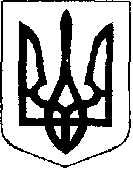 У К Р А Ї Н АЖовківська міська радаЛьвівського району Львівської області21-ша чергова сесія VIІІ-го демократичного скликання	         РІШЕННЯвід 23.12.2021 року    № 62	                      м. ЖовкваПро надання дозволу на розробку  детального плану території для обслуговування свердловини на воду в          с. Мокротин Жовківської ТГ Львівського району Львівської області           Розглянувши заяву ВАТ «Жовківський Племптахорепродуктор»  номер          С-02-14/5048 від 30.11.2021 року, та долучені документи,  керуючись  ст. 12, 39 Земельного Кодексу України, ст. 19, 24 Закону України «Про регулювання містобудівної діяльності», ст. 26 Закону України «Про місцеве самоврядування в Україні», враховуючи висновок постійної комісії з питань земельних відносин, земельного кадастру, планування території, будівництва, архітектури, охорони пам’яток, історичного середовища, природокористування та охорони довкілля Жовківська міська радаВ И Р І Ш И Л А:1.  Надати дозвіл на розробку детального плану території земельної ділянки для обслуговування свердловини на воду в с. Мокротин Жовківської ТГ Львівського району Львівської області.2.  Виконкому міської ради виступити замовником  детального плану території для обслуговування свердловини в с. Мокротин Жовківської ТГ Львівського району Львівської області.3.  Фінансування робіт здійснити за кошти заявника.4. Контроль за виконанням рішення покласти на постійну комісію з питань земельних відносин, земельного кадастру, планування території, будівництва, архітектури, охорони пам’яток, історичного середовища, природокористування та охорони довкілля (Креховець З.М.).Міський голова						Олег ВОЛЬСЬКИЙ 